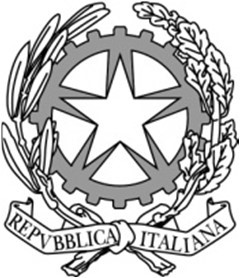 Ministero della Transizione EcologicaDIREZIONE GENERALE ECONOMIA CIRCOLARE  ISTANZA DI PARTECIPAZIONEBando per il finanziamento di attività di ricerca volta alla riduzione dei rifiuti prodotti da plastica monouso - Edizione 2021Spett.le Ministero della transizione ecologicaDenominazione: …………………………………………………………………………………………………………….Codice fiscale: …………………………………………… Partita IVA: ……………………………………………...…...Indirizzo Posta Elettronica Certificata: …………………………………… Telefono ………...………………...………...Indirizzo sede legale: ………………………….…………………………………... CAP: …………………….....………….Comune………………………………………………… Provincia: ………………………………………………………Estremi conto corrente: c/c intestato a …………………………………… presso la Banca …………………….………… Agenzia n. ……………... di …………………………………… via e n. civ. ………………………………………… IBAN …………………………………………………………………..…………………………………………………....Descrizione sintetica dell’attività di ricerca in materia di recupero di rifiuti derivanti da prodotti in plastica monouso ai sensi dell’articolo 4, comma 1, del Bando, svolta nel triennio antecedente la pubblicazione del Bando stesso: Titolo del progetto: …………………………………………………………………………………… (max 5 parole)Descrizione sintetica e caratteristiche della proposta progettuale: Durata progetto (in mesi) ai sensi dell’art. 3, comma 1 del Bando: ……….………………………………………....Costo totale del progetto (come da preventivo allegato): ..………………………………………………………….Codice Unico di Progetto (CUP): .……………………………………………………………………………………Ubicazione del progetto: Regione: ........................................................ Provincia: ..................................................... Comune: ......................................................................................... CAP .....................................................................Cognome: ……………………………………………… Nome: ………………………………………………………….Data di nascita: (gg/mm/aaaa) ………………………... Provincia di nascita: ……………….……………………………Comune di nascita: …………………………………………………………………………………………………………Codice fiscale: ………………………………………………………………………………………….…………………..Tel.: ………………………… Cellulare: ……………………… Email: …………………………….……………………In qualità di (): ……………………………………………………………………………………..………… del soggetto proponente.Cognome: ……………………………………………… Nome: ………………………………………………….………Qualifica: ……………………………………………………………………………………………………………………Tel.: ………………………… Cellulare: ……………………… Email: ……………………………………...…………..Il/La sottoscritto/a, in qualità di () ……………………………………... del soggetto proponente, consapevole delle responsabilità, anche penali, derivanti dal rilascio di dichiarazioni non veritiere, ai sensi e per gli effetti degli articoli 75 e 76 del decreto del Presidente della Repubblica 28 dicembre 2000, n. 445, DICHIARAche il soggetto proponente ha svolto, come previsto dall’articolo 4, comma 1, del Bando, nel triennio antecedente la pubblicazione del medesimo Bando, attività di ricerca in materia di recupero di rifiuti derivanti da prodotti in plastica monouso, come dettagliato nella Sezione 1 della presente istanza;che l’attività di ricerca proposta consiste nell’individuazione e sviluppo di misure volte alla prevenzione, riuso e al riciclo dei dispositivi di protezione individuale nonché di quelli utilizzati a seguito dell’emergenza determinata dalla diffusione del COVID-19 e che l’attività di ricerca proposta è caratterizzata da elevata replicabilità e dalla possibilità di un rapido trasferimento dei risultati all’industria, ai sensi di quanto previsto dall’articolo 2, commi 1 e 2, del Bando;che l’istanza non si riferisce ad iniziative progettuali già realizzate, anche in parte, o concluse, al momento della presentazione della stessa istanza ed oggetto, anche parzialmente, di precedenti richieste di finanziamenti e cofinanziamenti pubblici;che l’istanza non si riferisce ad attività sottoposte alla normativa europea in materia di aiuti di Stato;di aver letto integralmente la normativa di attuazione dell’intervento e, in particolare, il “Bando per il finanziamento di attività di ricerca volta alla riduzione dei rifiuti prodotti da plastica monouso - Edizione 2021” emanato dal Ministero della transizione ecologica e di conoscere e accettare tutte le condizioni e gli obblighi contenuti nello stesso;che i dati e le notizie riportati nella presente istanza sono veri e conformi alla documentazione in suo possesso;che i membri dell’organo di gestione del soggetto proponente non hanno riportato condanna e che nei loro confronti non sono pendenti procedimenti penali per illeciti di cui al decreto legislativo 3 aprile 2006, n. 152, per reati connessi alla criminalità organizzata, per reati contro il patrimonio dello Stato, contro la personalità dello Stato o contro l’ordine pubblico, per delitti contro la pubblica amministrazione, per delitti non colposi contro le persone, e che non sono state adottate nei loro confronti misure di prevenzione ovvero misure di sicurezza;che i membri dell’organo di gestione del soggetto proponente non si trovano in situazione — neppure potenziale — di conflitto di interessi con il Ministero della transizione ecologica e che gli stessi hanno preso visione e si impegnano a rispettare le disposizioni del Codice di comportamento dei dipendenti pubblici (D.P.R. 62/2013) e del Codice di comportamento del Ministero della transizione ecologica pubblicato sul sito internet – amministrazione trasparente – atti generali;di aver preso visione dell’informativa sul trattamento dei dati personali, redatta ai sensi dell’articolo 13 e 14 del Regolamento (UE) 2016/679, di cui all’Allegato 3 del Bando;di aver raccolto e custodito agli atti il consenso da parte dei soggetti terzi indicati nella presente istanza e nei relativi allegati (es. soggetto referente da contattare, soggetto dipendente, soggetto consulente, soggetto facente parte del gruppo di lavoro) alla trasmissione dei propri dati personali al Titolare del trattamento per le finalità previste dal decreto del Ministro della transizione ecologica n. 178 del 12 maggio 2021 e che gli stessi hanno preso visione dell’informativa sul trattamento dei dati personali di cui all’Allegato 3 del Bando;SI IMPEGNAad assicurare la copertura di eventuali maggiori costi non coperti dal finanziamento ministeriale;a produrre la documentazione richiesta dalla Direzione Generale Economia Circolare ai fini della vigilanza, del controllo e del monitoraggio dell’attività di ricerca ammessa a finanziamento; ad informare tempestivamente la Direzione Generale Economia Circolare qualora alla realizzazione dell’attività di ricerca finanziata segua attività di comunicazione o divulgazione dei risultati e ad indicare espressamente, sulla documentazione resa pubblica, che tale attività è stata realizzata attraverso finanziamento del Ministero della transizione ecologica – Direzione Generale Economia Circolare e, al termine del progetto, a divulgare gratuitamente i risultati generati dall’attività di ricerca posta in essere attraverso la pubblicazione degli stessi sul proprio sito istituzionale, nonché sul sito istituzionale del Ministero della transizione ecologica;CHIEDEdi essere ammesso al finanziamento ministeriale a valere sul “Bando per il finanziamento di attività di ricerca volta alla riduzione dei rifiuti prodotti da plastica monouso - Edizione 2021” per la realizzazione del progetto proposto denominato “...............................................................”, dal costo totale pari ad euro……………………….. come da preventivo allegato alla presente istanza;la concessione di un contributo pari ad euro ………………..………., nei limiti di quanto previsto dall’articolo 5 del Bando.Relazione descrittiva del progetto previsto (max 30 pagine A4) predisposta utilizzando il format di cui all’Allegato 1.A al Bando (firmato digitalmente e trasmesso in formato .pdf);Preventivo di progetto predisposto utilizzando il format di cui all’Allegato 1.B al Bando (firmato digitalmente e trasmesso in formato Excel);Copia della procura, solo in caso di istanza sottoscritta da un soggetto diverso dal legale rappresentante.Il Legale Rappresentante del soggetto proponente o suo delegato(firmato digitalmente)DATI IDENTIFICATIVI DEL SOGGETTO PROPONENTEDescrivere brevemente le attività di ricerca svolteDATI SULLA PROPOSTA PROGETTUALEObiettivi, pubblico target, metodologia, effetti attesi   DATI RELATIVI AL FIRMATARIO DELL’ISTANZADATI RELATIVI AL REFERENTE DA CONTATTARE, RESPONSABILE DEI RAPPORTI CON IL MINISTERODICHARAZIONI SOSTITUTIVE ai sensi degli articoli 46 e 47 del DPR 445/2000ALLEGATI ALL’ISTANZA DI PARTECIPAZIONE